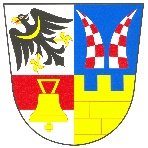 Obec BašťZastupitelstvo obce BašťZápis z 2. zasedání Zastupitelstva obce Bašťkonaného dne 13. 12. 2018, od 19:00 hodin na obecním úřadě, Obecní 126.Zahájení zasedání zastupitelstvaZasedání Zastupitelstva obce Bašť (dále též jako „zastupitelstvo“) bylo zahájeno v 19:00 hodin starostkou obce Ing. Ivou Cucovou, MBA (dále jako „předsedající“). Předsedající zasedání konstatovala, že zasedání bylo řádně svoláno v souladu s § 92 odst. 1 zákona č. 128/2000 Sb., o obcích (obecní zřízení), v platném znění. Informace podle § 93 odst. 1 zákona o obcích byla na úřední desce Obecního úřadu Bašť zveřejněna v souladu se zákonem po dobu nejméně 7 dní, a to od 5. 12. do 13. 12. 2018. Současně byla zveřejněna na „elektronické úřední desce“. Předsedající dále z prezenční listiny přítomných členů zastupitelstva (příloha č. 1 zápisu) konstatovala, že přítomno je osm členů zastupitelstva (z celkového počtu všech devíti členů zastupitelstva), takže zastupitelstvo je usnášeníschopné (§ 92 odst. 3 zákona o obcích).Předsedající konstatovala, že zápis z předchozího zasedání byl ověřen, k nahlédnutí byl v tištěné podobě na obecním úřadě a v elektronické podobě na webových stránkách obce a nebyla k němu vznesena žádná námitka.Určení ověřovatelů a zapisovatele:Předsedající určila ověřovateli zápisu MgA. Kristinu Přecechtělovou a Václava Žihlu a zapisovatelem Ing. Ivu Cucovou, MBA. K návrhu nebyly vzneseny žádné připomínky.  Schválení programu:Předsedající seznámila přítomné s návrhem programu, který byl v souladu s pozvánkou předanou členům zastupitelstva a v souladu s informací zveřejněnou na úřední desce a navrhla doplnit rozšíření bodu č. 5 a nové body č. 18 až 21 s tím, že původní bod č. 18 se přečíslovává na bod č. 22. K programu nebyly vzneseny žádné další návrhy na doplnění nebo úpravu.Návrh usnesení: Zastupitelstvo obce Bašť schvaluje následující program zasedání:Určení zapisovatele a ověřovatelů zápisu (§95 odst. 1 zákona o obcích)Schválení programuZměna jednacího řádu Zastupitelstva obce BašťRozpočtové opatření č. 3/2018Návrh rozpočtu obce a Mateřské školy na rok 2019Pověření k přijímání rozpočtových opatřeníProjednání cen vodného a stočného pro rok 2019Nabídka na dodávky elektřinyŽádost o poskytnutí dotace na rok 2019 – Dům Kněžny EmmyStanovení nulové odměny pro člena Výboru pro školství a sociální služby, pana Ing. Martina PátkaUrčení zastupitele pro změnu č. 2 ÚPSmlouva o zřízení věcného břemene č. IV-12-6021740/3 k pozemku par. č. 344/34 v k. ú. BašťSmlouva o zřízení věcného břemene č. EP-12-6003486/01 k pozemku parc. č. 344/34 v k. ú. BašťProjednání zásad nakládání s obecním majetkemRybník v Baštěku - rekonstrukce bezpečnostního přelivu a zkapacitnění propustku pod hrázíProjednání podnětu občana k posunutí odjezdu spoje č. 2 linky 368Zrušení Dobrovolného svazku obcí Region povodí Mratínského potokaDodatek č. 1 ke Smlouvě o změně č. 2 ÚP BašťDodatek č. 1 ke Smlouvě o vzájemné spolupráci obcí školského obvodu při výstavbě ZŠ LíbezniceVýzvy na podporu společenské, kulturní a sportovní činnosti v obciŽádosti obce o dotace z Programu MMR ČR Podpora rozvoje regionů 2019+Různé – Termíny zasedání Zastupitelstva obce Bašť v roce 2019, pověření výborůVýsledek hlasování: Pro: 8  Proti: 0  Zdrželi se: 0  Usnesení č. 1/002 bylo schváleno.Změna jednacího řádu Zastupitelstva obce BašťPředsedající konstatovala, že všichni přítomní zastupitelé měli k dispozici podkladové materiály. Důvodovou zprávu přednesla předsedající. Místostarosta obce, pan Mgr. V. Kaliba shrnul veškeré připomínky zastupitelů ke stávajícímu jednacímu řádu do návrhu nového jednacího řádu. Do rozpravy se přihlásila zastupitelka obce, paní Mgr. L. Caltová, která navrhla, aby byl upraven čl. 3, odst. 1 tak, aby odpovídal skutečné periodicitě jednání zastupitelstva obce, tzn. 2 měsícům. Dále navrhla, aby v čl. 4, odst. 3 byla lhůta pro předávání podkladů stanovena na 7 dnů a byl zachován čl. 9, odst. 5 navržený k vypuštění. Návrh usnesení: Zastupitelstvo obce Bašť schvaluje jednací řád zastupitelstva obce ve smyslu závěrů rozpravy.Výsledek hlasování: Pro: 8  Proti: 0  Zdrželi se: 0  Usnesení č. 2/002 bylo schváleno.Rozpočtové opatření č. 3/2018Předsedající konstatovala, že všichni přítomní zastupitelé měli k dispozici podkladové materiály. Důvodovou zprávu přednesla předsedající. Předsedající informovala přítomné zastupitele, že obec obdržela dotaci na komunální volby (položka rozpočtu 4111) a dotaci na projekt MŠ Živá zahrada (položka 4222). Příjmy rozpočtu tak budou zvýšeny o 233 368,50 Kč. Dotace na volby byla použita na úhradu ostatních osobních nákladů (DPP na roznos volebních lístků a odměny členů volební komise) a na pohoštění. Dotace na projekt MŠ Živá zahrada byla převedena na účet žadatele a příjemce dotace, kterým je MŠ, obec jako zřizovatel je pouze „zprostředkovatelem“ platby. Výdaje rozpočtu budou navýšeny o 233 368,50 Kč. Do rozpravy se nikdo nepřihlásil.Návrh usnesení: Zastupitelstvo obce Bašť:schvaluje rozpočtové opatření č. 3/2018 aukládá starostce obce zveřejnění oznámení o přijetí rozpočtového opatření č. 3 na úřední desce obce.Výsledek hlasování: Pro: 8  Proti: 0  Zdrželi se: 0  Usnesení č. 3/002 bylo schváleno.Návrh rozpočtu obce a Mateřské školy na rok 2019Předsedající konstatovala, že všichni přítomní zastupitelé měli k dispozici podkladové materiály. Důvodovou zprávu k úpravám návrhu rozpočtu obce na rok 2019 přednesl předseda finančního výboru, pan M. Sviták. Předkladatel Bezpečnostní dopravní výbor navrhuje změnu navýšení v § 3631  Veřejné osvětlení o 1.000.000,- Kč, aby bylo možné realizovat v rámci dopravně bezpečnostních opatření zvýšení počtu osvětlení přechodů a míst pro přecházení v obci.Předkladatel Bezpečnostní dopravní výbor navrhuje navýšení v § 2221 – Provoz veřejné silniční dopravy o 200.000,- Kč, aby bylo možné navýšit stávající kapacitu provozu veřejné silniční dopravy s využitím kloubových autobusů.Předkladatel Zdenek Šenkeřík, zastupitel a předseda Výboru pro společenské, kulturní a sportovní záležitosti navrhuje navýšení v § 3421  Využití volného času mládeže o 250.000,- Kč, aby bylo možné realizovat oplocení a zábradlí fotbalového hřiště v podélné části u hlavní silnice.Předkladatel Ing. Iva Cucová, MBA, starostka obce navrhuje navýšení v  § 3745 Péče o vzhled obce a veřejnou zeleň a v § 6171 Činnost místní správy shodně o 200.000,- Kč v souvislosti s Nařízením vlády č. 263/2018 Sb. z 18. 11. 2018, kterým se mění některá nařízení vlády v oblasti odměňování zaměstnanců ve veřejných službách a správě a státních zaměstnanců od 1. 1. 2019. Předkladatel Ing. Iva Cucová, MBA, starostka obce navrhuje navýšení v § 5311 Bezpečnost a veřejný pořádek o 150.000,- Kč v souvislosti s požadavkem zřizovatele Obecní policie, obcí Líbeznice.Předkladatel Finanční výbor navrhuje snížení v  § 3113 Základní školy o 1.850.000,- Kč. Získání vyšší dotace na novou budovu ZŠ Líbeznice a schválení varianty čtyřletého modelu financování významně ovlivní výši příspěvku, kterým obec Bašť přispívá na zajištění míst pro své žáky ZŠ povinné. Finanční výbor konstatuje, že rozpočet obce na rok 2019 je navržen jako schodkový s celkovými rozpočtovými příjmy ve výši 34.165.550,- Kč a celkovými rozpočtovými výdaji ve výši 89.522.091,- Kč. Schodek rozpočtu ve výši 55.356.541,- Kč bude kryt zůstatky na účtech obce, již poskytnutými úvěry a přislíbenými překlenovacími úvěry na předfinancování dotací souvisejících s rekonstrukcí objektu U Oličů.Finanční výbor dále konstatuje, že takto navržený schodkový rozpočet pro rok 2019 odpovědným a uvážlivým způsobem zajišťuje chod a rozvoj obce za dodržení pravidel rozpočtové odpovědnosti.Předsedající upozornila na chybné zařazení požadavku na oplocení fotbalového hřiště do § 3421, správně bude v případě schválení navýšen § 3412 Sportovní zařízení v majetku obce.Do rozpravy se přihlásil zastupitel obce, pan V. Žihla, který vznesl podnět na pořízení pozemku v centru obce. Výdaje na jeho pořízení v případě získání finančních zdrojů na jejich krytí je možné řešit rozpočtovým opatřením v průběhu rozpočtového roku. Následně byly zodpovězeny dotazy přítomných občanů na konkrétní položky návrhu rozpočtu obce.Návrh usnesení: Zastupitelstvo obce Bašť:schvaluje rozpočet obce na rok 2019 jako schodkový s celkovými rozpočtovými příjmy ve výši 34.165.550,- Kč a celkovými rozpočtovými výdaji ve výši 89.522.091,- Kč. Schodek rozpočtu ve výši 55.356.541,- Kč bude kryt zůstatky na účtech obce z předchozích období a úvěry aukládá starostce obce zveřejnění rozpočtu obce na rok 2019 na webových stránkách a oznámení o schválení rozpočtu obce na rok 2019 na úřední desce obce.Výsledek hlasování: Pro: 8  Proti: 0  Zdrželi se: 0  Usnesení č. 4/002 bylo schváleno.Předsedající přítomné seznámila s návrhem rozpočtu Mateřské školy Bašť na rok 2019. Nárůst výdajů oproti skutečnosti roku 2018 (doloženo Výkazem zisku a ztrát k 30. 9. 2018) je způsoben nárůstem platů v souvislosti s Nařízením vlády č. 263/2018 Sb. z 18. 11. 2018. Do rozpravy se nikdo nepřihlásil. Rozpočet Mateřské školy Bašť na rok 2019 tvoří jako příloha č. 3 nedílnou součást zápisu.Zastupitelstvo obce Bašť schvaluje rozpočet Mateřské školy Bašť na rok 2019 s celkovými příjmy a výdaji ve výši 9 980 050 Kč.Výsledek hlasování: Pro: 8  Proti: 0  Zdrželi se: 0  Usnesení č. 5/002 bylo schváleno.Pověření k přijímání rozpočtových opatřeníPředsedající konstatovala, že všichni přítomní zastupitelé měli k dispozici podkladové materiály. Důvodovou zprávu přednesla předsedající. Podzimními komunálními volbami vypršelo pověření Ing. Ivy Cucové, MBA k přijímání rozpočtových opatření do schválené výše paragrafů, řešení mimořádných krizových situací a vypořádání rozpočtu na konci účetního roku. Do rozpravy se ze zastupitelů obce nikdo nepřihlásil. Předsedající zodpověděla dotaz přítomného občana, jestli k přijímání opatření existují nějaké limity. Předsedající odpověděla, že rozpočtová opatření mohou být přijímána pouze do výše schválených paragrafů rozpočtu.Návrh usnesení: Zastupitelstvo obce Bašť pověřuje starostku obce přijímáním rozpočtových opatření v období běžného kalendářního roku až do rozpočtové výše jednotlivých paragrafů. Toto ustanovení se nevztahuje na řešení neplánovaných mimořádných krizových situací (povodně, zemětřesení apod.) a vypořádání rozpočtu na konci účetního roku.Výsledek hlasování: Pro: 8  Proti: 0  Zdrželi se: 0  Usnesení č. 6/002 bylo schváleno.Projednání cen vodného a stočného pro rok 2019Předsedající konstatovala, že všichni přítomní zastupitelé měli k dispozici podkladové materiály. Důvodovou zprávu přednesla předsedající. Na základě smlouvy o provozování vodovodu, kanalizace a ČOV mezi obcí a VaK Zápy má provozovatel povinnost předkládat do konce kalendářního roku výpočet cen vodného a stočného pro následující kalendářní rok. U vodného dochází k nárůstu oproti roku 2018 o 4,30 Kč, který je způsoben zdražením nakupované vody od VKM o 3,10 Kč, u stočného zůstává cena zachována. Předsedající doporučila pro rok 2019 ceny schválit, s tím, že v roce 2019 bude zpracován plán obnovy vodárenské infrastruktury (výpočet ročního objemu finančních prostředků na obnovu vodárenské infrastruktury z tržeb vodného a stočného), který by se promítnul do cen na rok 2020. Obec by tak získala čas na přípravu informační kampaně, obyvatele by tak byli dlouhodobě a především včas informováni o připravovaném navýšení cen, mj. i v souvislosti se zahájenou intenzifikací ČOV. Do rozpravy se nikdo nepřihlásil.Návrh usnesení: Zastupitelstvo obce Bašť schvaluje cenu vodného ve výši 52,20 Kč vč. DPH za m3 pitné vody u vodovodu vlastněného obcí Bašť a cenu stočného 26,86 Kč vč. DPH za m3 odpadní vody u kanalizace vlastněné obcí Bašť pro kalendářní rok 2019.Výsledek hlasování: Pro: 8  Proti: 0  Zdrželi se: 0  Usnesení č. 7/002 bylo schváleno.Nabídka na dodávky elektřinyPředsedající konstatovala, že všichni přítomní zastupitelé měli k dispozici podkladové materiály. Důvodovou zprávu přednesla předsedající. Nabídka společnosti PRE na dodávky elektřiny pro Obec Bašť a Mateřskou školu Bašť byla předložena z důvodu vypršení platnosti uzavřených smluv k 31. 12. 2018. Vzhledem k tomu, že uzavřené smlouvy umožňují dle čl. XV., odst. b) automatickou prolongaci, pokud nebude podána výpověď, navrhla předsedající nevyužít předložené nabídky. Obě varianty nabídky (na jeden a na dva roky) jsou vyšší oproti ceníkovým cenám, které budou uplatněny v případě prolongace. Delší období by sice přineslo „lepší“ ceny, ale to by již muselo být připraveno zadávací řízení. Nového dodavatele obec soutěžila v roce 2015, pokud bude zastupitelstvo obce uvažovat o výběru nového, doporučila předsedající zadat soutěž na klíč specializované firmě a rozhodně nesoutěžit v aukci. Do rozpravy se nikdo nepřihlásil.Návrh usnesení: Zastupitelstvo obce Bašť neschvaluje nabídku společnosti PRE na dodávky elektřiny a doplňkových služeb na období 2019, resp. 2019 a 2020.Výsledek hlasování: Pro: 8  Proti: 0  Zdrželi se: 0  Usnesení č. 8/002 bylo schváleno.Žádost o poskytnutí dotace na rok 2019 – Dům Kněžny EmmyPředsedající konstatovala, že všichni přítomní zastupitelé měli k dispozici podkladové materiály. Důvodovou zprávu přednesla předsedkyně Výboru pro školství a sociální služby, slečna M. Mišnerová. Výbor pro školství a sociální služby projednal žádost Domu Kněžny Emmy – domova pro seniory, jehož zřizovatelem je město Neratovice, o poskytnutí dotace na rok 2019 dle § 10a odst. 3 zákona č. 250/2000 Sb.Dům Kněžny Emmy žádá o poskytnutí neinvestiční dotace určené k úhradě části provozních nákladů vynaložených na pobyt občanů obce v pobytovém sociálním zařízení. Z přiložené žádosti vyplývá, že v domově je umístněná jedna obyvatelka obce Bašť, a to od 4. 10. 2018. Výbor pro školství a sociální služby navrhuje zamítnout žádost, a to vzhledem ke krátké délce pobytu klientky v tomto zařízení a skutečnosti, že klientka má nárok pobírat dle zákona 108/2006 Sb., o sociálních službách, příspěvek na péči nejvyššího stupně. Do rozpravy se nikdo nepřihlásil.Návrh usnesení: Zastupitelstvo obce Bašťzamítá žádost Domu Kněžny Emmy - domova pro seniory Neratovice o poskytnutí dotace na rok 2019 aukládá starostce obce informování Domu Kněžny Emmy Neratovice o neschválení žádosti o poskytnutí dotace na rok 2019.Výsledek hlasování: Pro: 8  Proti: 0  Zdrželi se: 0  Usnesení č. 9/002 bylo schváleno.Stanovení nulové odměny pro člena Výboru pro školství a sociální služby, pana Ing. Martina PátkaPředsedající přítomné zastupitele obce informovala o vzdání se odměny člena Výboru pro školství a sociální služby, pana Ing. M. Pátka. O „nulové“ odměně musí rozhodnout zastupitelstvo obce. Do rozpravy se nikdo nepřihlásil.Návrh usnesení: Zastupitelstvo obce Bašť rozhodlo o poskytování pravidelné měsíční odměny členovi Výboru pro školství a sociální služby panu Ing. M. Pátkovi ve výši 0 Kč.Výsledek hlasování: Pro: 8  Proti: 0  Zdrželi se: 0  Usnesení č. 10/002 bylo schváleno.Určení zastupitele pro změnu č. 2 ÚPPředsedající konstatovala, že všichni přítomní zastupitelé měli k dispozici podkladové materiály. Důvodovou zprávu přednesla předsedající. V současné době není určený zastupitel pro spolupráci s pořizovatelem změny č. 2 územního plánu Bašť. Tato změna se týká lokality Na Dlouhých a byla zahájena na základě rozsudku Krajského soudu, tak jak to obci ukládá zákon. NSS sice před rokem vrátil věc k novému projednání, ale Krajský soud do dnešního dne nenařídil nové jednání. Do voleb 5. a 6. října byla určeným zastupitelem Ing. Iva Cucová, MBA, ale dle stanoviska AK Chlost tento mandát zanikl podzimními volbami do zastupitelstev obcí. I když Ing. Iva Cucová, MBA post zastupitele obhájila, není možné bez nového určení v jednání s pořizovatelem změny územního plánu pokračovat. Vzhledem ke složitosti problematiky, které se předsedající věnuje několik let, navrhla, aby zastupitelstvo obce určilo jako zastupitele pro spolupráci s pořizovatelem změny č. 2 ÚP Bašť opět Ing. Ivu Cucovou, MBA. Do rozpravy se ze zastupitelů obce nikdo nepřihlásil. Byly zodpovězeny dotazy přítomných občanů týkající se problematiky pořizování změny územního plánu v lokalitě Na Dlouhých.Návrh usnesení: Zastupitelstvo obce Bašť rozhodlo o určeném zastupiteli pro spolupráci s pořizovatelem změny č. 2 územního plánu Bašť, kterým bude starostka obce Ing. Iva Cucová, MBA.Výsledek hlasování: Pro: 8  Proti: 0  Zdrželi se: 0  Usnesení č. 11/002 bylo schváleno.Smlouva o zřízení věcného břemene č. IV-12-6021740/3 k pozemku par. č. 344/34 v k. ú. BašťPředsedající konstatovala, že všichni přítomní zastupitelé měli k dispozici podkladové materiály. Důvodovou zprávu přednesla předsedající. Záměr zřídit věcné břemeno k pozemku ve vlastnictví parc. č. 344/34 v k. ú. Bašť byl schválen usnesením zastupitelstva obce Bašť, č.j. 19/042 ze dne 4.12.2017 z důvodu výstavby kNN k nové stavební parcele v zastavitelném území obce Bašť. Na základě schváleného záměru byla uzavřena smlouva o budoucí smlouvě. V současné době je stavba zkolaudována, proto stavebník požádal o uzavření smlouvy o zřízení věcného břemene. Náhrada činí 10 000 Kč, která byla sjednána již ve smlouvě o budoucí smlouvě a představuje běžnou náhradu požadovanou obcí, pokud se jedná o vstup do komunikací ze zámkové dlažby. Do rozpravy se nikdo nepřihlásil.Návrh usnesení: Zastupitelstvo obce Bašť:schvaluje smlouvu o zřízení věcného břemene – služebnosti č. IV-12-6021740/3 Bašť 
     512/141 – smyčka kNN – Ing. Genadij Čmil apověřuje starostku obce podpisem smlouvy o zřízení věcného břemene – služebnosti č.
     IV-12-6021740/3 Bašť 512/141 – smyčka kNN – Ing. Genadij ČmilVýsledek hlasování: Pro: 8  Proti: 0  Zdrželi se: 0  Usnesení č. 12/002 bylo schváleno.Smlouva o zřízení věcného břemene č. EP-12-6003486/01 k pozemku parc. č. 344/34 v k. ú. BašťPředsedající konstatovala, že všichni přítomní zastupitelé měli k dispozici podkladové materiály. Důvodovou zprávu přednesla předsedající. Firma INSAT spol. s r. o. předložila obci žádost o uzavření smlouvy o zřízení věcného břemene k pozemku parc. č. 344/34 v k. ú. Bašť, na kterém pro ČEZ Distribuce, a.s. realizovala předložku kNN. K této akci nebyla uzavřena Smlouva o budoucí smlouvě o zřízení věcného břemene – služebnosti, tudíž zastupitelstvo obce o záměru nerozhodlo, přesto je stavba již realizována. Návrh smlouvy navíc předpokládá návrh na úhradu ve výši 1 000 Kč, což je částka nízká, standardně za břemena, pokud se jedná o zásah do komunikací ze zámkové dlažby požaduje obec 10 000 Kč, při zásahu do asfaltové komunikace 15 000 Kč. Předsedající tedy navrhla smlouvu schválit s tím, že bude dopracována doložka o schválení záměru zřízení věcného břemene a úhrada bude zvýšena na 10 000 Kč. Do rozpravy se nikdo nepřihlásil.Návrh usnesení: Zastupitelstvo obce Bašť:schvaluje smlouvu o zřízení věcného břemene – služebnosti pro stavbu č. EP -12-6003486/01 Bašť – přeložka kNN SS200 k pozemku parc. č. 344/34 ve vlastnictví obce 
mezi obcí Bašť a ČEZ Distribuce, a.s. za podmínky doplnění záměru o zřízení věcného břemene a zvýšení úhrady na věcné břemeno na částku 10 000 Kč;ii)  ukládá starostce obce projednání úpravy smlouvy se společností INSAT spol. s r. 
      o., která zastupuje ČEZ Distribuce, a.s. na základě plné moci aiii) pověřuje starostku obce podpisem Smlouvy o zřízení věcného břemene - 
      služebnosti pro stavbu č. EP -12-6003486/01 Bašť – přeložka kNN SS200.Výsledek hlasování: Pro: 8  Proti: 0  Zdrželi se: 0  Usnesení č. 13/002 bylo schváleno.Projednání zásad nakládání s obecním majetkemPředsedající konstatovala, že všichni přítomní zastupitelé měli k dispozici podkladové materiály.  Svoji žádost o prodej části pozemku ve vlastnictví obce přednesla přítomná občanka obce, paní V. B. Návrh na systémové řešení všech žádostí o prodeje pozemků ve vlastnictví obce přednesla členka Výboru pro rozvoj obce a regulaci výstavby. Doporučení Výboru je pozemky neprodávat. Do rozpravy byli vyzváni všichni zastupitelé, kteří se ve svých vystoupeních přiklonili k doporučení výboru s výjimkou pana M. Svitáka, který navrhoval každou žádost posuzovat individuálně.Návrh usnesení: Zastupitelstvo obce Bašť:neschvaluje prodeje pozemků ve vlastnictví obce apověřuje starostku obce informováním žadatelů o prodej pozemku ve vlastnictví obce o nesouhlasném postoji zastupitelstva obce a evidencí všech těchto žádostí.Výsledek hlasování: Pro: 7  Proti: 0  Zdrželi se: 1 (M. Sviták)  Usnesení č. 14/002 bylo schváleno.Rybník v Baštěku - rekonstrukce bezpečnostního přelivu a zkapacitnění propustku pod hrázíPředsedající konstatovala, že všichni přítomní zastupitelé měli k dispozici podkladové materiály. Vzhledem ke skutečnosti, že bod byl na program zasedání zastupitelstva obce zařazen na základě žádosti občanky obce, bylo uděleno slovo nejdříve přítomným občanům obce. Ti zpochybnili legitimnost důvodů pořízení projektové dokumentace, navržené řešení i technické parametry projektu. Dále zpochybnili správnost smlouvy o právu provést stavbu, kterou firma zpracovávající projekt rekonstrukce bezpečnostního přelivu a zkapacitnění propustku pod hrází, předkládala vlastníkům soukromých pozemků. Dále vyjádřili pochybnosti nad legálností použití veřejných prostředků na úhradu projektové dokumentace, která uvažuje s provedením díla na pozemcích fyzických osob. Vzhledem k nemožnosti na místě posoudit veškerá tvrzení byly občané požádáni o sdělení svých stanovisek písemnou formou. Do rozpravy se přihlásila zastupitelka, paní Mgr. L. Caltová s požadavkem na doplnění technické zprávy o předpokládanou dobu výstavby a projektové dokumentace o výkaz výměr pro potřeby organizace budoucího zadávacího řízení.Návrh usnesení: Zastupitelstvo obce Bašť:bere na vědomí připomínky občanů k projektu Rekonstrukce bezpečnostního přelivu a zkapacitnění propustku pod hrází rybníka v Baštěku,žádá o sdělení připomínek občanů k projektu Rekonstrukce bezpečnostního přelivu a zkapacitnění propustku pod hrází rybníka v Baštěku písemnou formou,ukládá starostce obce předání připomínek zpracovateli projektu Rekonstrukce bezpečnostního přelivu a zkapacitnění propustku pod hrází rybníka v Baštěku, zpracovateli vodohospodářské studie obce a právní kanceláři zastupující obec aukládá starostce obce po obdržení stanovisek odborníků k písemným připomínkám občanů k projektu Rekonstrukce bezpečnostního přelivu a zkapacitnění propustku pod hrází rybníka v Baštěku zařazení jejich projednání na zasedání zastupitelstva obce.Výsledek hlasování: Pro: 8  Proti: 0  Zdrželi se: 0  Usnesení č. 15/002 bylo schváleno.Projednání podnětu občana k posunutí odjezdu spoje č. 2 linky 368Předsedající konstatovala, že všichni přítomní zastupitelé měli k dispozici podkladové materiály. Důvodovou zprávu přednesla předsedkyně Bezpečnostně dopravního výboru, paní MgA. K. Přecechtělová. Výbor na základě podnětu občana obce projednal záležitost možnosti posunutí prvního ranního spoje ve všední dny o dvě minuty napřed na svém zasedání dne 21. 11. 2018 a došel k závěru, že předložený požadavek je legitimní v rámci zkvalitnění veřejné dopravy. V současnosti příjezd spoje č. 2 linky 368, který vyjíždí ve 4:30 z Předboje, nenavazuje na odjezd metra z téže stanice v 5:00 hodin. Vzhledem k desetiminutovým intervalům odjezdů metra v brzkých ranních hodinách považují členové výboru toto posunutí spoje za obecně prospěšné v rámci zkvalitnění veřejné dopravy. Tímto posunutím bude navazovat příjezd spoje do stanice Ládví na odjezd metra z téže stanice v 5:00 hodin. Tato změna je v souladu s ROPIDem jako poskytovatelem služby a bude ji možné zavést již od letošních Vánoc v rámci každoroční úpravy jízdních řádů Pražské integrované dopravy. Navrhovanou změnou nedojde k navýšení rozpočtu obce. Do rozpravy se nikdo nepřihlásil.Návrh usnesení: Zastupitelstvo obce Bašť bere na vědomí posunutí odjezdu spoje č. 2 linky 368 o dvě minuty.Výsledek hlasování: Pro: 8  Proti: 0  Zdrželi se: 0  Usnesení č. 16/002 bylo schváleno.Zrušení Dobrovolného svazku obcí Region povodí Mratínského potokaPředsedající konstatovala, že všichni přítomní zastupitelé měli k dispozici podkladové materiály. Důvodovou zprávu přednesla předsedající. V létě 2018 rozhodlo zastupitelstvo obce o ukončení členství v dobrovolném svazku obcí Region povodí Mratínského potoka. Následně shromáždění starostů DSO rozhodlo o zrušení s likvidací k 31. 12. 2018. Na základě zákona o obcích § 84 odst. 2 písm. p) ve spojení s ustanovením § 41 odst. 2 zákona o obcích musí členské obce svazku rozhodnout o zrušení svazku obcí s likvidací a podle NOZ § 168 – 173 po odsouhlasení zrušení svazku obcí zastupitelstvy členských obcí, rozhodne příslušný orgán svazku obcí o zrušení svazku obcí s likvidací (dle stanov). Do rozpravy se nikdo nepřihlásil.Návrh usnesení: Zastupitelstvo obce Bašť:i) souhlasí se zrušením Dobrovolného svazku obcí Region povodí Mratínského potoka 
    s likvidací k 31. 12. 2018,ii)  ukládá starostce obce neprodlené informování předsedkyně Dobrovolného svazku obcí 
      Region povodí Mratínského potoka o přijetí usnesení o souhlasu se zrušením svazku aiii) pověřuje starostku obce hlasováním v orgánu svazku obcí pro zrušení Dobrovolného 
      svazku obcí Region povodí Mratínského potoka s likvidací k 31. 12. 2018.Výsledek hlasování: Pro: 8  Proti: 0  Zdrželi se: 0  Usnesení č. 17/002 bylo schváleno.Dodatek č. 1 ke Smlouvě o změně č. 2 ÚP BašťPředsedající konstatovala, že všichni přítomní zastupitelé měli k dispozici podkladové materiály. Důvodovou zprávu přednesla předsedající. Vzhledem ke skutečnosti, že KÚ SK nařídil zpracování SEA pro změnu č. 2 Územního plánu Bašť, musí být závěry zapracovány do Návrhu změny č. 2 ÚP Bašť formou Vyhodnocení vlivů na udržitelný rozvoj. Smlouva na zpracování změny č. 2 ÚP Bašť mezi obcí a firmou Kadlec K. K. Nusle tento úkon neobsahuje, proto je řešeno dodatkem. Na úhradu výdajů spojených s pořízením změny č. 2 je uzavřena smlouva s DIMRI Constructions and Development, o úhradě výdajů spojených s předmětem dodatku bude jednáno s právním zastoupením obce. Do rozpravy se nikdo nepřihlásil.Návrh usnesení: Zastupitelstvo obce Bašť:   i) schvaluje uzavření dodatku č. 1 ke smlouvě o zpracování změny č. 2 ÚP Bašť
       mezi obcí a firmou Kadlec K. K. Nusle ve výši 36 300 Kč,   ii) ukládá starostce obce předložení návrhu smluvního řešení úhrady vzniklých 
      výdajů s firmou DIMRI Constructions and Development na nejbližší zasedání 
      zastupitelstva obce, iii) pověřuje starostku obce podpisem dodatku č. 1 ke smlouvě o zpracování změny č. 
     2 ÚP Bašť mezi obcí a firmou Kadlec K. K. Nusle ve výši 36 300 Kč.Výsledek hlasování: Pro: 8  Proti: 0  Zdrželi se: 0  Usnesení č. 18/002 bylo schváleno.Dodatek č. 1 ke Smlouvě o vzájemné spolupráci obcí školského obvodu při výstavbě ZŠ LíbeznicePředsedající konstatovala, že všichni přítomní zastupitelé měli k dispozici podkladové materiály. Důvodovou zprávu přednesla předsedající. Obec Líbeznice získala od poskytovatele dotace, MF ČR, na výstavbu nového objektu ZŠ a ZUŠ Líbeznice další finanční prostředky ve výši 44 mil. Kč. Navýšení dotace má dopad na investiční podíly jednotlivých obcí. Kolegium školy (zástupci zřizovatele, vedení ZŠ a ZUŠ a starostové obcí) dne 29. listopadu rozhodlo o čtyřletém modelu financování a k této skutečnosti připravila Obec Líbeznice dodatek ke smlouvě o vzájemné spolupráci obcí školského obvodu. Do rozpravy se nikdo nepřihlásil.Návrh usnesení: Zastupitelstvo obce Bašť:schvaluje dodatek č. 1 ke Smlouvě o vzájemné spolupráci obcí z 12. 7. 2018 apověřuje starostku obce podpisem Dodatku č. 1 ke Smlouvě o vzájemné spolupráci obcí z 12 7. 2018.Výsledek hlasování: Pro: 8  Proti: 0  Zdrželi se: 0  Usnesení č. 19/002 bylo schváleno.Výzvy na podporu společenské, kulturní a sportovní činnosti v obciPředsedající konstatovala, že všichni přítomní zastupitelé měli k dispozici podkladové materiály. Důvodovou zprávu přednesl předseda Výboru pro společenskou, kulturní a sportovní činnost. Výbor připravil výzvu na neúčelovou finanční podporu provozu spolků na rok 2019 v celkové alokované částce 80 000 Kč, kde nejvyšší možná dotace pro spolek je 10 000 Kč. Dále předložil návrh výzvy na účelovou finanční podporu provozu a rozvoje spolků na rok 2019  v celkové alokované částce 70.000 Kč, kde nejvyšší možná dotace pro provoz a rozvoj spolku je 30 000 Kč. Navrhl výzvu na účelovou finanční podporu akcí na rok 2019 v celkové alokované částce 200 000 Kč. Minimální výše dotace na jednu akci je 1 000 Kč a nejvyšší možná dotace pro akci do 50 účastníků je 7 000 Kč, pro akci nad 50 účastníků je 10 000 Kč a pro komerční akce je maximální dotace 3 000 Kč. Zákon o rozpočtových pravidlech územních rozpočtů (zákon č. 250/2000 Sb.) poskytovateli stanoví povinnost zveřejnit program na úřední desce způsobem umožňujícím dálkový přístup. Současně je stanovena minimální lhůta pro zveřejnění programu a program musí být zveřejněn nejméně 30 dnů před počátkem lhůty pro podání žádostí. Do rozpravy se přihlásila přítomná občanka, která vznesla požadavek být seznámena s podporou pro SK Bašť. Rozhodnutí o poskytnutí finanční podpory pro jednotlivé spolky bude součástí zápisu ze zasedání zastupitelstva obce, který je v plném znění zveřejňován na webových stránkách obce.Návrh usnesení: Zastupitelstvo obce Bašť:i) schvaluje výzvu na neúčelovou podporu provozu spolků pro rok 2019,ii) schvaluje výzvu na účelovou podporu provozu a rozvoje spolků pro rok 2019,iii) schvaluje výzvu na účelovou podporu akcí pro rok 2019 aiv) ukládá starostce zveřejnění výzev na úřední desce obce.Výsledek hlasování: Pro: 8  Proti: 0  Zdrželi se: 0  Usnesení č. 20/002 bylo schváleno.Žádosti obce o dotace z Programu MMR ČR Podpora rozvoje regionů 2019Předsedající konstatovala, že všichni přítomní zastupitelé měli k dispozici podkladové materiály. Důvodovou zprávu přednesla předsedající. MMR vyhlásilo pro rok 2019 národní dotační program Podpora rozvoje regionů 2019+, v jehož rámci se Bašť může ucházet o podporu projektů z programu Podpora obnovy a rozvoje venkova (pro obce do 3 000 obyvatel). Bližší informace jsou k dispozici na https://www.mmr.cz/cs/Narodni-dotace/Podpora-a-rozvoj-regionu/Program-Podpora-rozvoje-regionu-2019/Podprogram-Podpora-obnovy-a-rozvoje-venkova . Z aktuálně připravených projektů obce, které mají vypracovanou projektovou dokumentaci, jsou vlastnicky bez problémů a mají vydaný územní souhlas nebo stavební povolení, navrhla předsedající podat žádost o dotaci z DT 117d8219E Rekonstrukce a přestavba veřejných budov na rekonstrukci obecního úřadu a z DT 117d8210H Podpora budování a obnovy míst aktivního a pasivního odpočinku na úpravu parku u Vily (dokončení minigolfu, instalace herních prvků namísto rušeného dětského hřiště, které bude sloužit pouze pro MŠ). Projekty musí být dokončeny do 31. 12. 2020, takže jejich financování lze zařadit  až do návrhu rozpočtu na rok 2020 v závislosti na získání dotace.Návrh usnesení: Zastupitelstvo obce Bašť:podání žádosti o dotaci na Ministerstvo pro místní rozvoj v rámci programu Podpora rozvoje regionů 2019+. Žádost bude podána do dotačního titulu 117d8210E – Rekonstrukce a přestavba veřejných budov v rámci podprogramu 117D8210 – Podpora obnovy a rozvoje venkova aii) podání žádosti o dotaci na Ministerstvo pro místní rozvoj v rámci programu Podpora rozvoje regionů 2019+. Žádost bude podána do dotačního titulu 117d8210H – Podpora budování a obnovy míst aktivního a pasivního odpočinku v rámci podprogramu 117D8210 – Podpora obnovy a rozvoje venkova.Výsledek hlasování: Pro: 8  Proti: 0  Zdrželi se: 0  Usnesení č. 21/002 bylo schváleno.Různé: Termíny zasedání Zastupitelstva obce Bašť v roce 2019, pověření výborůPředsedající seznámila přítomné s termíny zasedání zastupitelstva obce v roce 2019, která se uskuteční 7. února, 4. dubna, 30. května, 18. července, 19. září, 14. listopadu a 12. prosince 2019.Návrh usnesení:Zastupitelstvo obce Bašť bere na vědomí termíny zasedání zastupitelstva obce v roce 2019.Výsledek hlasování: Pro: 8  Proti: 0  Zdrželi se: 0  Usnesení č. 22/002 bylo schváleno.Zastupitelka obce, paní Mgr. L. Caltová požádala, aby zastupitelstvo obce pověřilo kontrolní výbor kontrolou veškerých zadávacích řízení, tedy i veřejných zakázek malého rozsahu. Dále zastupitelstvo obce pověřilo Bezpečnostně dopravní výbor posouzením a projednáním možného snížení rychlosti pro projíždějící automobily na 30 km/hod. v Baštěku a návrhem opatření (vodorovné a svislé dopravní značení) pro bezpečný pohyb chodců k zastávce autobusové dopravy.Návrh usnesení: Zastupitelstvo obce Bašť pověřuje Kontrolní výbor kontrolou veškerých zadávacích řízení obce a Bezpečnostně dopravní výbor posouzením a projednáním možného snížení rychlosti pro projíždějící automobily na 30 km/hod. v Baštěku a návrhem pro bezpečný pohyb chodců k zastávce autobusové dopravy.Výsledek hlasování: Pro: 8  Proti: 0  Zdrželi se: 0  Usnesení č. 23/002 bylo schváleno.Přílohy zápisu:Prezenční listinaInformace o svolání zasedání zastupitelstva obceRozpočet Mateřské školy na rok 2019Zapisovatel:	Ing. Iva Cucová, MBA		………….……………Ověřili:	MgA. Kristina Přecechtělová		……………………….  Václav Žihla				……………………….Starostka:	Ing. Iva Cucová, MBA		……………………….